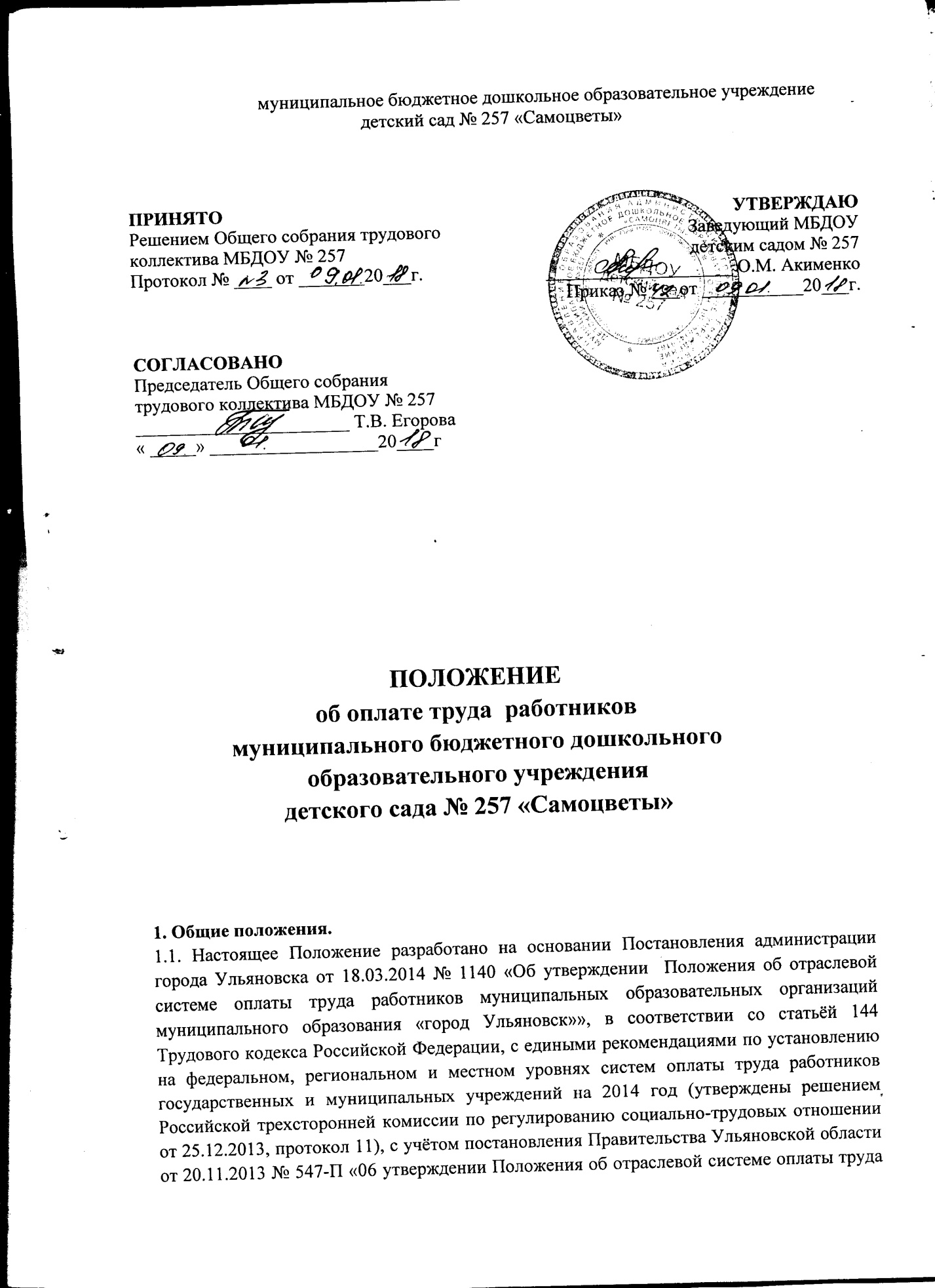 работников областных государственных образовательных организаций Ульяновской области», постановления Главы города от 23.10.2008 № 7959 «О введении отраслевых систем оплаты труда работников муниципальных учреждений муниципального образования «город Ульяновск» и предусматривает правила организации оплаты труда в условиях отраслевой системы оплата труда, порядок определения окладов (должностных окладов), ставок заработной платы, условия применения выплат компенсационного и стимулирующего характера работникам муниципального бюджетного дошкольного образовательного учреждения детского сада № 257 «Самоцветы» (далее - МБДОУ).1.2. Условия оплаты труда, определенные коллективным договором, соглашениями, локальными нормативными актами, не могут быть ухудшены по сравнению с установленными трудовым законодательством и иными нормативными правовыми актами, содержащими нормы трудового права.1.3. Ежемесячно не позднее дня выплаты заработной платы работнику выдается расчетный лист, в котором указываются составные части заработной платы, причитающиеся ему за соответствующий период, размеры иных сумм, начисленных работнику,  оплаты отпуска, выплат при увольнении и (или) других выплат, причитающихся работнику, размеры и основания произведенных удержаний, общая денежная сумма, подлежащая выплате.1.4. Выплата заработной платы сотрудникам МБДОУ производится два раза в месяц:- 3  числа - оставшаяся часть заработной платы за отчетный месяц;- 18 числа - аванс за текущий месяц.1.5. Положение распространяется на всех сотрудников МБДОУ.1.6. Работникам МБДОУ предоставляются гарантии и компенсации, предусмотренные законодательством РФ.1.7. Контроль за соблюдением настоящего Положения осуществляет руководитель МБДОУ.Система оплаты труда работников МБДОУ включает в себя:оклад (должностной оклад), ставку заработной платы;выплаты компенсационного характера;выплаты стимулирующего характера.Оклады (должностные оклады), ставки заработной платы работников МБДОУ устанавливаются на основе отнесения занимаемых должностей к профессиональным квалификационным группам, утверждённым федеральным органом исполнительной власти, осуществляющим функции по выработке государственной политики и нормативно-правовому регулированию в сфере труда.Профессии работников, входящие в профессиональную квалификационную группу, подразделяются по квалификационным уровням в зависимости от сложности выполняемой работы и уровня квалификационной подготовки, необходимой для работы по профессии работника.Отнесение работников (за исключением педагогических работников) к квалификационному уровню соответствующей профессиональной квалификационной группы производится по результатам аттестации (тарификации), проводимой в соответствии с положением о порядке проведения аттестации, применяемой в МБДОУ. Лица, не имеющие специальной подготовки или стажа работы, установленных в требованиях к квалификации, но обладающие достаточным практическим опытом и выполняющие качественно и в полном объеме возложенные на них должностные обязанности, по рекомендации аттестационной комиссии назначаются на соответствующие должности с установлением окладов (должностных окладов), ставок заработной платы в таких же размерах, как и работникам, имеющим специальную подготовку и стаж работы.Условия достаточности практического опыта, а также критерии, позволяющие определить качество и полноту выполнения должностных обязанностей, устанавливаются в положении о порядке проведения аттестации, применяемом в МБДОУ.Порядок определения оклада (должностного оклада), ставки заработной платы работников МБДОУ.Оклады (должностные оклады), ставки заработной плата работников МБДОУ определяются исходя из базовых окладов (базовых должностных окладов), базовых ставок заработной платы, установленных по соответствующим профессиональным квалификационным группам, с учётом повышающего коэффициента, учитывающего сложность выполняемой работы.Оклад (должностной оклад), ставка заработной платы определяется по формуле:ДО = БО пкг + БО пкг х К, где:ДО - оклад (должностной оклад), ставка заработной платы;БО пкг - базовый оклад (базовый должностной оклад), базовая ставка заработной платы по профессиональной квалификационной группе;К - повышающий коэффициент, учитывающий сложность выполняемой работы.Размеры базовых окладов (базовых должностных окладов), базовых ставок заработной платы по должностям работников МБДОУ устанавливаются в соответствии с приложениями № 1 и № 2 к настоящему Положению.При наступлении у работника МБДОУ права на изменение размера оклада (должностного оклада), ставки заработной платы в период пребывания его в ежегодном или другом отпуске, а также в период его временной нетрудоспособности выплата заработной платы по повышенному размеру оклада (должностного оклада), ставки заработной платы производится со дня окончания отпуска или временной нетрудоспособности.Выплаты компенсационного характера.Выплаты компенсационного характера производятся в целях обеспечения оплаты труда в повышенном размере работникам МБДОУ, работа которых связана с особыми условиями трудовой деятельности и характером отдельных видов работ.Выплаты компенсационного характера устанавливаются в виде доплат и надбавок к окладу (должностному окладу), ставке заработной платы и осуществляются в пределах средств, предусмотренных на оплату труда.К выплатам компенсационного характера относятся:доплаты работникам, занятым на тяжёлых работах, работах с вредными и (или) опасными и иными особыми условиями труда;доплаты за работу в условиях, отклоняющихся от нормальных (при выполнении работ различной квалификации, совмещении профессий (должностей), сверхурочной работе, работе в ночное время, выходные и нерабочие праздничные дни, а также при выполнении работ в других условиях, отклоняющихся от нормальных (работа, не входящая в круг основных обязанностей, но непосредственно связанная с производственным процессом).Работникам МБДОУ за каждый час работы в ночное время (с 22.00 до 06.00) производится доплата в размере 20 процентов оклада (должностного оклада), ставки заработной платы.Работникам МБДОУ за работу с вредными и (или) опасными условиями труда, тяжёлые работы по результатам аттестации рабочих мест или оценки условий труда производятся ежемесячные доплаты в размере не менее 4 процентов оклада (должностного оклада), ставки заработной платы.Работникам МБДОУ за работу сверх установленной нормы рабочего времени за фактически отработанные часы сверх нормальной продолжительности рабочего времени производится доплата:за первые два часа работа за пределами нормальной продолжительности рабочего времени - в полуторном размере;за последующие часы - в двойном размере.Работникам МБДОУ за работу в выходные и нерабочие праздничные дни за фактически отработанные часы производится доплата в размере одинарного часового оклада (должностного оклада), одинарной часовой ставки заработной платы сверх оклада (должностного оклада), ставки заработной платы эа каждый час работы в выходные н нерабочие праздничные дни, если работа производилась в пределах месячной нормы рабочего времени, и в размере двойного часового оклада (должностного оклада), двойной часовой ставки заработной платы за каждый час работы, если работа производилась сверх месячной нормы рабочего времени.Работникам МБДОУ за выполнение дополнительной работы без освобождения от работы, определенной трудовым договором, на время совмещения профессий (должностей), производится доплата в размере, установленном по соглашению сторон, в зависимости от содержания и объема дополнительной работы, но не выше фонда оплаты труда по замещаемой должности.За работу, не входящую в круг основных обязанностей, но непосредственно связанную с производственным процессом, устанавливаются ежемесячные доплаты в размере, установленном по соглашению сторон, в зависимости от содержания и объема дополнительной работы, но не выше фонда оплаты трудаВыплаты компенсационного характера устанавливаются:в процентах от оклада (должностного оклада), ставки заработной платы, рассчитанной на норму рабочего времени или норму труда (трудовых обязанностей);- в процентах от оклада (должностного оклада), ставки заработной платы, рассчитанной пропорционально норме рабочего времени или норме труда (трудовых обязанностей).Критерии, определяющие конкретный процент выплат, настоящего раздела, устанавливаются локальным актом МБДОУ.Выплаты стимулирующего характера.Выплаты стимулирующего характера устанавливаются работникам МБДОУ с учётом того, что сложность выполняемых ими работ учтена в размерах окладов (должностных окладов), ставок заработной платы.Выплаты стимулирующего характера направлены па формирование побудительных мотивов к труду, повышение его результативности.К выплатам стимулирующего характера относятся:выплаты (надбавки) за интенсивность и высокие результаты работы;выплаты (надбавки) за качество выполняемых работ;выплаты (надбавки) за стаж непрерывной работы, выслугу лет;премии по итогам работы.Работникам МБДОУ устанавливаются надбавки за квалификационную категорию (педагогическим работникам).Кроме того, работникам МБДОУ могут устанавливаться доплаты за наличие учёной степени, надбавки за наличие почётного звания, персональные надбавки, единовременное поощрение и надбавки отдельным категориям работников.При наличии у педагогического работника двух оснований для установления надбавки (за выслугу лет и за квалификационную категорию) надбавка устанавливается по одному (максимальному) основанию.Работникам МБДОУ могут устанавливаться надбавки за интенсивность и высокие результаты работы в зависимости от их фактической нагрузки в размерах, утвержденных локальным нормативно-правовым актом по отдельным категориям работников в зависимости от ставки заработной платы. Перечень критериев интенсивности и высоких результатов работы, от которых зависит конкретный процент надбавки, устанавливается локальным актом МБДОУ.Надбавки за качество выполняемых работ устанавливаются работникам образовательных организаций по результатам труда за определенный период времени. Основным критерием, влияющим на размер надбавок, является достижение плановых показателей деятельности МБДОУ.Конкретные значения показателей эффективности деятельности образовательных организаций ежегодно утверждаются учредителем, порядок и условия выплаты надбавки за качество выполняемых работ определяются локальным актом МБДОУ.Надбавка за стаж непрерывной работы, выслугу лет устанавливается педагогическим работникам. Надбавка устанавливается в зависимости от стажа работы по соответствующим должностям и начисляется в соответствии с Порядком назначения и начисления надбавки за стаж непрерывной работы, выслугу лет работникам МБДОУ (приложение № 3 к Положению).Педагогическим работникам устанавливается надбавка за квалификационную категорию (уровень квалификационной подготовки).Надбавка за квалификационную категорию устанавливается с целью стимулирования к качественному результату труда на основе повышения профессиональной квалификации и компетентности и инновационной деятельности.Аттестация педагогических работников МБДОУ осуществляется в соответствии с Порядком аттестации педагогических работников государственных и муниципальных образовательных учреждений, утвержденным приказом Министерства образования и науки Российской Федерации от 24.03.2010 № 209.Надбавка за квалификационную категорию (с изменениями по Постановлению №850 от 17.03.2016):Руководителям и специалистам за наличие нагрудных знаков, ученой степени, почетного звания, присвоенных в соответствии с федеральным законодательством и законодательством субъекта Российской Федерации, при соответствии профилю трудовой деятельности или преподаваемых дисциплин могут устанавливаться:доплата за ученую степень доктора наук - в размере до 30 процентов должностного оклада, ставки заработной платы;доплата за ученую степень кандидата наук - в размере до 20 процентов должностного оклада, ставки заработной платы;надбавка за звания, начинающиеся со слова «Народный», - в размере до 50 процентов должностного оклада, ставки заработной платы;надбавка за звания, начинающиеся со слова «Заслуженный», - в размере до 30 процентов должностного оклада, ставки заработной платы;надбавка за наличие нагрудного знака «Почетный работник общего образования Российской Федерации» - в размере до 20 процентов должностного оклада, ставки заработной платы;надбавка за наличие нагрудных знаков, названия которых начинаются со слов «Отличник», «За отличную», - в размере до 20 процентов должностного оклада, ставки заработной платы;надбавка за наличие нагрудных знаков, названия которых начинаются со слов «За достижения», «За высокие достижения», - в размере до 20 процентов должностного оклада, ставки заработной платы.За наличие у педагогического работника грамоты Министерства  образования и науки РФ  устанавливается  доплата в размере 15% от должностного оклада, за фактически отработанное время.При наличии у работника двух оснований (наличие одного или нескольких почетных званий, нагрудных знаков и ученой степени) выплаты устанавливаются но одному (максимальному) основанию.Персональная надбавка устанавливается работнику МБДОУ с учётом его профессиональной подготовки, важности выполняемой работы, степени самостоятельности и ответственности при выполнении поставленных задач, опыта и других факторов, установленных локальным актом образовательной организации.Решение об установлении персональной надбавки принимается заведующим МБДОУ в отношении конкретного работника, устанавливается локальным актом МБДОУ.К премиям по итогам работы относятся премии за достижение значимых результатов, своевременное и качественное выполнение установленных показателей, планов, заданий, мероприятий.Премии по итогам работы за месяц, квартал, полугодие, год за выполнение особо важных поручений, достижение значимых результатов, своевременное и качественное выполнение устанавливается локальным актом МБДОУ.Основным условием премирования является отработанные 3 месяца от даты заключения трудового договора (контракта), строгое выполнение функциональных обязанностей согласно должностной инструкции.4.9. Для установления премий по итогам работы в МБДОУ создается рабочая комиссия, которая организует работу но оценке результативности и эффективности деятельности работников МБДОУ. Результативность и эффективность деятельности работников образовательной организации оценивается в соответствии с перечнем критериев и показателей деятельности с указанием весового коэффициента каждого критерия и показателя в разрезе наименования должностей.Перечень критериев и показателей деятельности работников МБДОУ утверждается локальным актом МБДОУ. По представлению рабочей комиссии премии распределяются коллегиальным органом МБДОУ в соответствии с порядком распределения стимулирующей части фонда оплаты труда работников МБДОУ, утвержденным локальным актом МБДОУ.Работникам МБДОУ может выплачиваться единовременное поощрение в пределах средств на оплату труда в размерах, определенных коллективным договором, локальным нормативным актом МБДОУ, но не более одного оклада (должностного оклада), ставки заработной платы в связи с профессиональным праздником, юбилейной и праздничной датами, награждением правительственными и ведомственными знаками отличия, выходом на пенсию.Выплаты стимулирующего характера осуществляются в пределах средств, предусмотренных в фондах оплаты труда работников МБДОУ.Установление надбавок за стаж непрерывной работы, выслугу лет и квалификационную категорию носит обязательный характер.При оплате труда педагогических работников надбавки за выслугу лет и за квалификационную категорию рассчитываются с учетом нагрузки, установленной при тарификации.Порядок и условия оплаты труда педагогических работников МБДОУ.Оплата труда педагогических работников МБДОУ определяются с учётом:установленной продолжительности рабочего времени (нормы часов педагогической работы за ставку заработной платы);объёмов учебной (педагогической) работы;порядка исчисления заработной платы педагогических работников на основе тарификации;особенностей исчисления почасовой оплаты труда педагогических работников.Оплата труда педагогических работников осуществляется на основании тарификационных списков, ежегодно утверждаемых на начало учебного года по форме, установленной уполномоченным исполнительным органом государственной власти в сфере образования.Заведующему МБДОУ, его заместителям и другим работникам МБДОУ устанавливается 40-часовая рабочая неделя.Продолжительность рабочего времени (норма часов педагогической работа за ставку заработной платы) для педагогических работников МБДОУ устанавливается нормативными правовыми актами Российской Федерации.Часы, отработанные педагогическими работниками в порядке замещения отсутствующих по болезни или другим причинам, оплачиваются исходя из должностного оклада, надбавки за категорию или стаж педагогической работы за фактически отработанное время.Конкретная продолжительность образовательной деятельности, а также перерывов между ними предусматривается Уставом МБДОУ с учётом соответствующих санитарно - эпидемиологических правил и нормативов, утверждённых в установленном порядке. Выполнение педагогической работы регулируется расписанием образовательной деятельности.Порядок и условия оплаты труда заведующего МБДОУ, его заместителей и главного бухгалтера.Заработная плата заведующего МБДОУ, его заместителей и главного бухгалтера состоит из должностного оклада, выплат компенсационного и стимулирующего характера.Заработная плата заведующего МБДОУ устанавливается при заключении с ним трудового договора лицами, уполномоченными заключать, трудовые договоры с руководителями соответствующих образовательных организаций.Заработная плата заместителей заведующего и главного бухгалтера МБДОУ устанавливается заведующим МБДОУ.Предельный уровень соотношения размера средней заработной платы заведующего МБДОУ и размера средней заработной платы работников МБДОУ устанавливается в кратности от 1 до 5.Порядок и критерии определения величины должностного оклада заведующего МБДОУ, а также конкретная величина кратности соотношения размера средней заработной платы заведующего МБДОУ и размера средней заработной платы работников МБДОУ устанавливаются локальным актом учредителя.6.3. Размеры должностных окладов заместителей заведующего и главного бухгалтера МБДОУ устанавливаются на 10-30 процентов ниже должностных окладов заведующего МБДОУ.Выплаты компенсационного и стимулирующего характера устанавливаются заведующему МБДОУ, его заместителям и главному бухгалтеру в соответствии с перечнями видов выплат компенсационного и стимулирующего характера, предусмотренными настоящим Положением.Выплаты стимулирующего характера заведующему МБДОУ устанавливаются с учётом результатов деятельности МБДОУ, объёма, сложности работы, выполняемой руководителем, в соответствии с положением о материальном стимулировании руководителей образовательных организаций, разработанным и утвержденным учредителем.Выплаты стимулирующего характера заместителям заведующего и главному бухгалтеру МБДОУ осуществляются в соответствии с положением о материальном стимулировании работников МБДОУ.Размер выплат стимулирующего характера (надбавки за качество выполняемых работ, за интенсивность и высокие результаты работы, премий по итогам работы) заведующему МБДОУ в пределах фонда оплаты труда, сформированного за счёт средств бюджета муниципального образования «город Ульяновск», не может превышать среднего размера соответствующих выплат работникам МБДОУ более чем в два раза.В МБДОУ, осуществляется приносящую доход деятельность, размер выплат стимулирующего характера заведующему МБДОУ в пределах фонда оплаты труда, сформированного за счёт средств от приносящей доход деятельности, не может превышать среднего размера выплат специалистам МБДОУ более чем на 30 процентов. Все виды выплат компенсационного и стимулирующего характера заведующему МБДОУ  устанавливаются учредителем образовательной организации.Иные вопросы организации оплаты труда.Выплаты компенсационного и стимулирующего характера могут устанавливаться как в процентном отношении к окладу (должностному окладу), ставке заработной платы, так и в абсолютной величине.Во всех случаях, когда выплаты компенсационного и стимулирующего характера устанавливаются в процентах к окладу (должностному окладу), ставке заработной платы, абсолютный размер каждой из них исчисляется исходя из оклада (должностного оклада), ставки заработной платы без учета других выплат.Выплаты компенсационного и стимулирующего характера, установленные в процентах к окладу (должностному окладу), ставке заработной платы, выплачиваются пропорционально отработанному времени.Работникам МБДОУ, занимающим штатные должности по совместительству, все виды выплат компенсационного и стимулирующего характера назначаются и выплачиваются по совмещаемым должностям в порядке и на условиях, предусмотренных для основных работников.При выполнении обязанностей временно отсутствующего работника с освобождением от своей основной работы оплата труда работника производится по выполняемой работе, но не ниже среднего заработка по основной работе.Заведующий МБДОУ для проведения образовательной деятельности с воспитанниками имеет право привлекать высококвалифицированных специалистов, если это целесообразно и не ущемляет интересов работников, для которых данная образовательная организация является основным местом работы.Оплата труда привлеченных специалистов осуществляется в пределах имеющихся средств и в порядке, установленном законодательством Российской Федерации.Уровень образования педагогических работников при установлении окладов (должностных окладов), ставок заработной платы определяется на основании документов об образовании и (или) квалификации независимо от специальности, которую они получили (за исключением тех случаев, когда это особо оговорено).Требования к уровню образования и порядок его определения устанавливаются нормативными правовыми актами Российской Федерации.7.6. Основным документом для определения стажа педагогической работы является трудовая книжка.Стаж педагогической работы, не подтвержденный записями в трудовой книжке, может быть установлен на основании надлежаще оформленных справок, подписанных руководителем МБДОУ и скрепленных печатью. Справки выдаются на основании документов, подтверждающих стаж работы по специальности (приказы, послужные и тарификационные списки, книга учета личного состава, табельные книги, архивные описи и т.д.). В справке указываются наименование МБДОУ, должность и время работы в этой должности, дата выдачи справки, а также сведения, на основании которых выдана справка.Установление стажа педагогической работы при определении должностного оклада, ставки заработной платы педагогическим работникам регламентируется нормативными правовыми актами Российской Федерации.Работникам МБДОУ в пределах средств на оплату труда может быть оказана материальная помощь в связи с тяжелым заболеванием, требующим продолжительного и (или) дорогостоящего лечения, при вступлении в брак, рождении (усыновлении) ребенка, в случае смерти супруга (супруги) и (или) близких родственников в размерах, определенных коллективным договором, нормативным актом образовательной организации, но не более двух окладов (должностных окладов), ставок заработной платы.Материальная помощь предоставляется в соответствии с приказом заведующего МБДОУ на основании письменного заявления работника МБДОУ и документов, подтверждающих наступление вышеназванных обстоятельств.В целях доведения месячной заработной платы до уровня не ниже минимального размера оплаты труда работникам МБДОУ, полностью отработавшим за этот период норму рабочего времени и выполнившим нормы труда (трудовых обязанностей), в соответствии со статьей 133 Трудового кодекса Российской Федерации устанавливаются доплаты в размере разницы между минимальным размером оплаты труда и величиной рассчитанной заработной платы.При отработке работниками МБДОУ месячной нормы рабочего времени не полностью, а также при работе по совместительству доведение месячной заработной .платы до уровня не ниже минимального размера оплаты труда осуществляется пропорционально отработанному времени.Формирование и структура фонда оплаты труда работников МБДОУ.Фонд оплаты труда работников МБДОУ формируется на календарный год исходя из размеров субсидий, предоставленных МБДОУ на возмещение нормативных затрат, связанных с оказанием ими в соответствии с муниципальным заданием муниципальных услуг (выполнением работ) и средств, поступающих от приносящей доход деятельности.Фонд оплаты труда работников МБДОУ состоит из базового фонда и фонда стимулирования.Из средств базового фонда производится выплата окладов (должностных окладов)» ставок заработной платы работников МБДОУ, а также предоставляются выплаты компенсационного характера. Из средств фонда стимулирования осуществляются выплаты стимулирующего характера.При формировании средств на оплату труда предусматриваются средства на установление надбавки за качество выполняемых работ педагогическим работникам и административно-управленческому персоналу МБДОУ, реализующих основные общеобразовательные программы, в размере не менее 22 процентов фонда оплаты труда этой категории работников.Заведующий МБДОУ самостоятельно разрабатывает и утверждает структуру и штатное расписание МБДОУ в пределах выделенного фонда оплаты труда по согласованию с учредителем. Численный состав работников МБДОУ должен быть достаточен для гарантированного выполнения установленных МБДОУ функций, задач и объема работы.Заведующий МБДОУ  имеет право устанавливать низкоквалифицированным рабочим нормированные задания, часовую оплату труда.В случае оптимизации структуры и численности работников МБДОУ ассигнований на оплату труда не уменьшаются. Экономия фонда оплаты труда в связи с оптимизацией структуры и численности работников МБДОУ может быть использована на стимулирующие выплаты.Средства на оплату труда, формируемые за счет средств бюджета муниципального образования «город Ульяновск», могут направляться МБДОУ на выплаты стимулирующего характера. При этом объем средств на выплаты стимулирующего характера формируется в размере не более 75 процентов от фонда оплаты труда МБДОУ.Средства на оплату труда, поступающие от приносящей доход деятельности, могут направляться на выплаты стимулирующего характера. Приложение № 1к ПоложениюРазмерыбазовых окладов (базовых должностных окладов), базовых ставок заработной платы по должностям работников МБДОУРазмеры базовых окладов (базовых должностных окладов), базовых ставок заработной платы по должностям работников МБДОУ устанавливаются по профессиональным квалификационным группам, утвержденным приказом Министерства здравоохранения и социального развития Российской Федерации от 05.05.2008 № 216 н «Об утверждении профессиональных квалификационных групп должностей работников образования».По должностям, отнесенным к профессиональным квалификационным группам должностей работников учебно-вспомогательного персонала:5803 рублей - для иных образовательных организаций.Должности, отнесенные к профессиональной квалификационной группе                       «Должности работников учебно-вспомогательного персонала первого уровня»Должности, отнесенные к профессиональной квалификационной группе                              «Должности работников учебно-вспомогательного персонала второгоуровня»По должностям, отнесенным к профессиональной квалификационной группе должностей педагогических работников:7385 рублей - для образовательных организаций, реализующих основные общеобразовательные программы дошкольного образования;Должности, отнесенные к профессиональной квалификационной группе                               «Должности педагогических работников»Приложение № 2к ПоложениюРазмерыбазовых окладов (базовых должностных окладов) работников муниципальных образовательных организаций муниципального образования «город Ульяновск» по общеотраслевым профессиям рабочих и должностям служащихРазмеры базовых окладов (базовых должностных окладов) работников, осуществляющих профессиональную деятельность по общеотраслевым профессиям рабочих и должностям служащих, устанавливаются по соответствующим профессиональным квалификационным группам, утвержденным приказами Министерства здравоохранения и социального развития Российской Федерации от 29.05.2008 № 247 н «Об утверждении профессиональных квалификационных групп общеотраслевых должностей руководителей, специалистов и служащих» и от 29.05.2008 № 248 н «Об утверждении профессиональных квалификационных групп общеотраслевых профессий рабочих».По профессиям рабочих, отнесенным к профессиональной квалификационной группе общеотраслевых профессий рабочих первого уровня, базовый оклад - 3 812 рублейНо должностям служащих, отнесенным к профессиональной квалификационной группе общеотраслевых должностей служащих первого уровня, базовый должностной оклад - 4 193 рубля.3. По должностям служащих, отнесенным к профессиональной квалификационной группе общеотраслевых должностей служащих третьего уровня, базовый должностной оклад - 5 330 рублей.Приложение N 3к ПоложениюПорядокназначения и начисления надбавки за стаж непрерывной работы, выслугу лет работникам МБДОУ1. Исчисление стажа работы, дающего право на назначение надбавки.В общий трудовой стаж, дающий право на назначение надбавки к должностному окладу за стаж непрерывной работы, выслугу лет (далее - надбавка) включаются:время работы на соответствующих должностях (как по месту основной работы, так и по совместительству);время частично оплачиваемого отпуска по уходу за ребёнком до достижения им возраста полутора лет и дополнительного отпуска без сохранения заработной платы по уходу за ребенком до достижения им возраста трех лет (для женщин, состоящих в трудовых отношениях с образовательной организации);время отпуска по беременности и родам, а также период временной нетрудоспособности;служба в Вооруженных Силах Российской Федерации, если службе непосредственно предшествовала работа в МБДОУ и если сразу после увольнения из Вооруженных Сил Российской Федерации последовала работа в МБДОУ, при условии, что перерыв между увольнением со службы и поступлением на работу в МБДОУ не превысил трёх месяцев.2. Назначение и начисление надбавки.Надбавка устанавливается в следующих размерах:для педагогических работников по должностям: Порядок установления стажа работы, дающего право на назначение надбавки.Стаж работы и размер надбавки определяются комиссией по установлению стажа работы, дающего право на назначение надбавки, состав которой утверждается приказом заведующего МБДОУ.Основным документом для установления стажа работы, дающего право, на назначение надбавки, является трудовая книжка.Стаж работы, не подтвержденный записями в трудовой книжке, может быть установлен на основании надлежаще оформленных справок за подписью руководителей соответствующих организаций, выданных на основании документов, подтверждающих стаж работы (приказы, послужные и тарификационные списки, личные карточки учёта работников, табельные книги, архивные описи и другие).В справках должны быть указаны наименование организации, дата выдачи справки, данные о занимаемой должности и времени работы в этой должности, а также сведения, на основании которых выдана справка,Надбавка назначается приказом заведующего МБДОУ, с которым работник образовательной организации должен ознакомиться под роспись.Выплата надбавки производится со дня возникновения права на её назначение или изменения её размера. Ответственность за своевременный пересмотр размера выплаты возлагается на МБДОУ.Тип организацииПри наличии высшей квалификационной категории, %При наличии первой квалификационной категории, %При наличии второй квалификационной категории, %Иные образовательные организации503522КвалификационныеуровниДолжности, отнесенные к квалификационным уровням, и повышающие коэффициенты К1 квалификационный уровеньПомощник воспитателяПовышающий коэффициент К = 0,00КвалификационныеуровниДолжности, отнесенные к квалификационным уровням, и повышающие коэффициенты К1 квалификационный уровеньМладший воспитатель. Повышающий коэффициент К = 0,22Повышающий коэффициент К = 0,22КвалификационныеуровниДолжности, отнесенные к квалификационным уровням, и повышающие коэффициенты К1 квалификационный уровеньИнструктор по физической культуре, музыкальный руководитель. Повышающий коэффициент К = 0,002 квалификационный уровеньПедагог дополнительного образования, методист. Повышающий коэффициент К = 0,033 квалификационный уровеньВоспитатель, педагог-психолог, методист. Повышающий коэффициент К = 0,054 квалификационный уровеньУчитель-логопед (логопед). Повышающий коэффициент К = 0,06Квалификационный уровеньПовышающий коэффициент К1 квалификационный уровеньПовышающий коэффициент в соответствии с разрядами Единого тарифно-квалификационного справочника работ и профессий рабочих (далее - ЕГК.С) по характеристике (примерам) работ:разряд ЕТКС - К = 0,0разряд ЕТКС - К = 0,07разряд ЕТКС - К = 0,14Квалификационный уровеньПовышающий коэффициент К1 квалификационный уровеньК = 0,002 квалификационный уровеньК = 0,05Квалификационный уровеньПовышающий коэффициент К1 квалификационный уровеньК = 0,002 квалификационный уровеньК = 0,103 квалификационный уровеньК = 0,154 квалификационный уровеньК = 0,255 квалификационный уровеньК = 0,30Наименование должностиПроцент от оклада (должностного оклада), ставки заработной платы за стаж педагогической работыПроцент от оклада (должностного оклада), ставки заработной платы за стаж педагогической работыПроцент от оклада (должностного оклада), ставки заработной платы за стаж педагогической работыПроцент от оклада (должностного оклада), ставки заработной платы за стаж педагогической работыНаименование должностиот 1 до 2 летот 2 до 5 летот 5 до 10 легсвыше 10 лет12345педагог дополнительного образования371317Воспитатель. педагог-психолог51217Инструктор по физической культуре, музыкальный руководитель, 3111517учитель-логопед-51117Методист--612Младший воспитатель (при наличии среднего (общего) образования и стажа работы по должности)--61313